Мы едем, едем, едемВ далёкие края,Хорошие соседи,Счастливые друзья.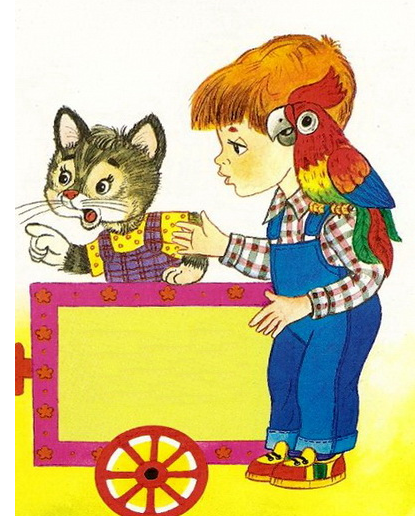 Нам весело живётся,Мы песенку поём,И в песенке поётсяО том, как мы живём.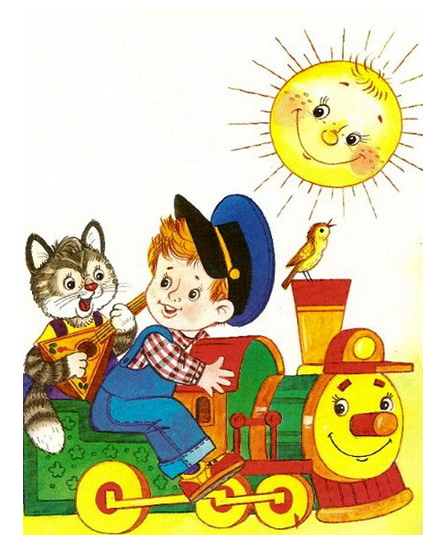 Красота! Красота!Мы везём с собой кота,Чижика, собаку,Петьку-забияку,Обезьяну, попугаяВот компания какая!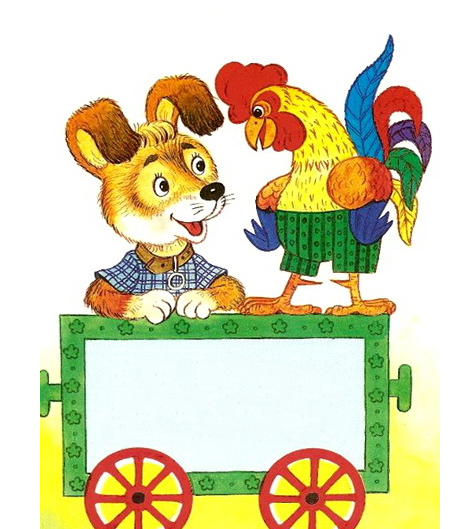 Когда живётся дружно,Что может лучше быть!И ссориться не нужно,И можно всех любить.Ты в дальнюю дорогуБери с собой друзей:Они тебе помогут,И с ними веселей.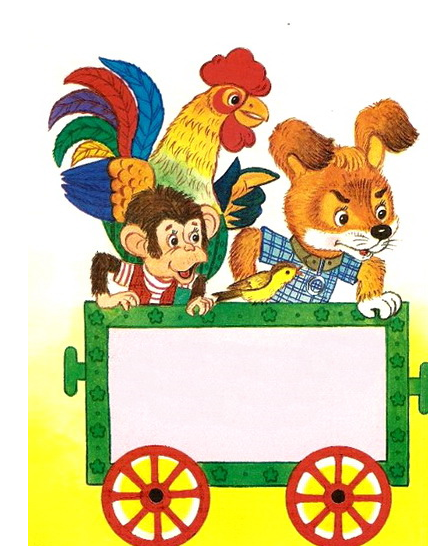 Красота! Красота!Мы везём с собой кота,Чижика, собаку,Петьку-забияку,Обезьяну, попугаяВот компания какая!Мы ехали, мы пелиИ с песенкой смешнойВсе вместе, как сумели,Приехали домой.Нам солнышко светило,Нас ветер обвевал;В пути не скучно было,И каждый напевал:- Красота! Красота!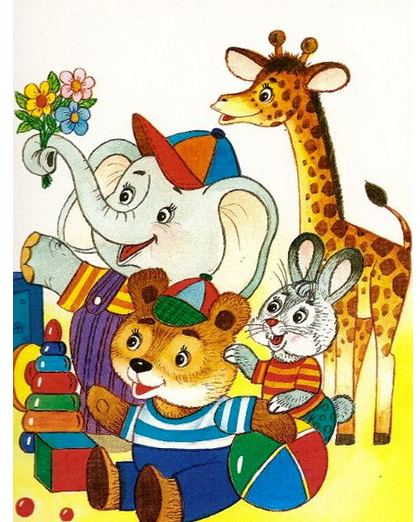 Мы везём с собой кота,Чижика, собаку,Петьку-забияку,Обезьяну, попугаяВот компания какая!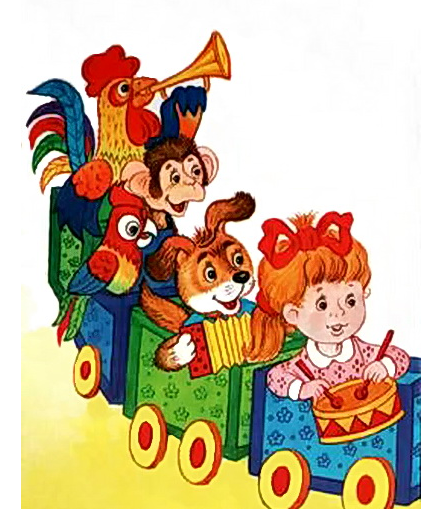 